МЕЙЕР АРИНА ДЕНИСОВНА (Фамилия Имя Отчество)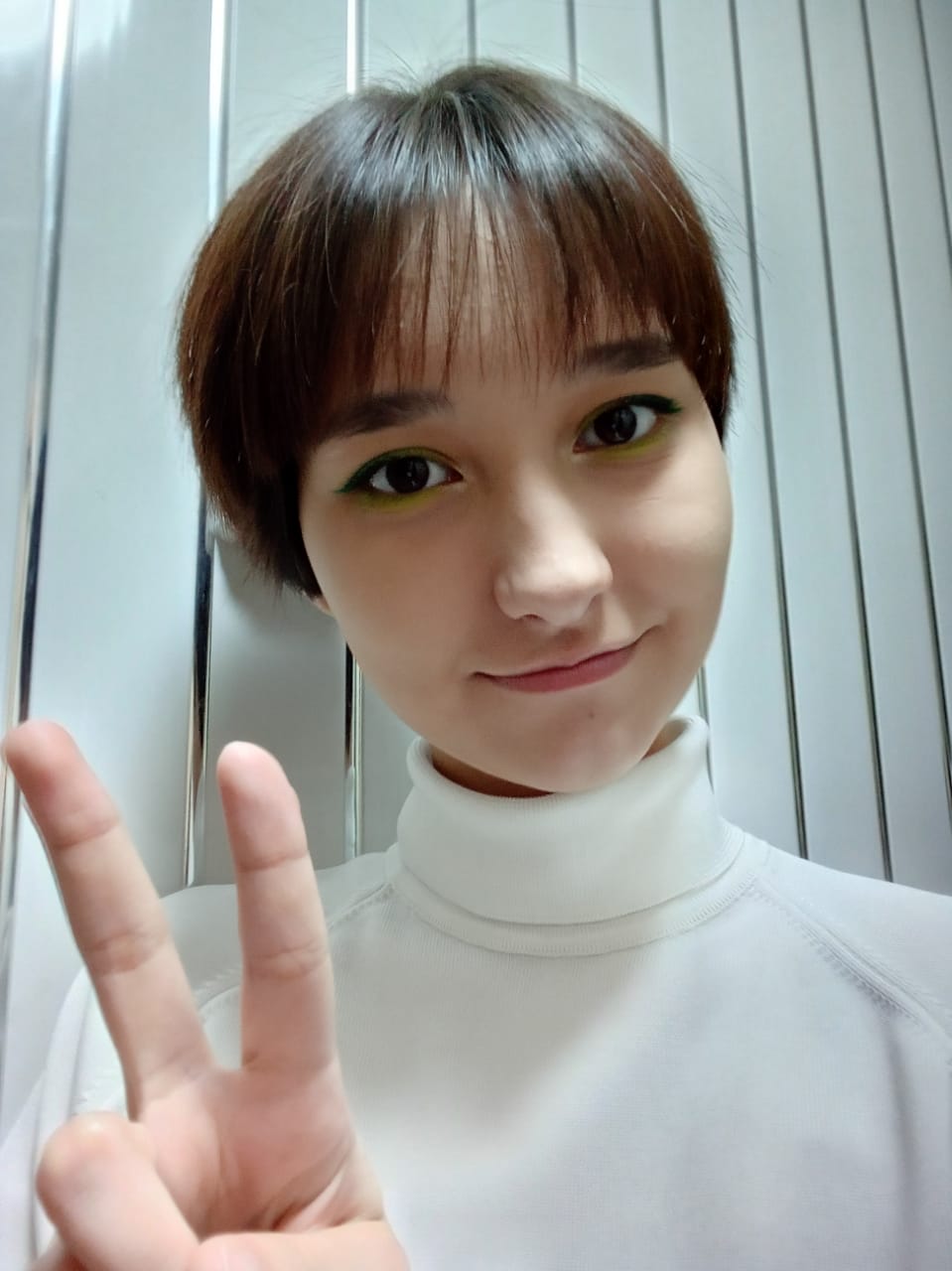 ОСНОВНАЯ ИНФОРМАЦИЯ: ОБРАЗОВАНИЕ: ДОПОЛНИТЕЛЬНОЕ ОБРАЗОВАНИЕ: Дата рождения:04.09.2003Семейное положение:Не замужемМесто жительства:     г. Хабаровск, ул. Квартал ДОС 7Телефон:+7(914)187-48-34E-mail:   аrinameyer4@.comЦЕЛЬ:Найти работу в сфере туризмаПериод 
обученияНазвание учебного учрежденияСпециальность/профессия01.09.2019-28.06.2022Хабаровский Технологический колледжТуризм/Специалист по туризмуНазвание пройденного курсаНазвание организации, проводившей курсыГод окончания«Основы туристской деятельности»КГА ПОУ "Хабаровский технологический колледж" 2019Опыт работы,Практика:Практика: ООО «Банк горящих туров»ООО «Лидер Тур»Данные о курсовых и дипломных работах:Курсовая работа «Особенности страхования в туризме» Курсовая работа «Психологические аспекты в сфере туризма» Профессиональные навыки:Обучена пользоваться всем пакетом Microsoft OfficeЗнание английского языка, уровень Pre-IntermediateУмение формировать, продвигать и реализовывать туристский продукт  Личные качества:Коммуникативная, ответственная, креативная, мобильнаяНа размещение в банке данных резюме выпускников на сайте колледжа моей персональной информации и фото СОГЛАСЕН(-НА) На размещение в банке данных резюме выпускников на сайте колледжа моей персональной информации и фото СОГЛАСЕН(-НА) 